__________________тел.: (8-84348) 2-31-00, факс: (8-84348) 2-20-22, chishma@tatar.ru__________________ПОСТАНОВЛЕНИЕ 								               КАРАРот «09» марта 2016 года 								       № 16«Об изменениях в составе комиссии по соблюдению требований к служебному поведению муниципальных служащих и урегулированию конфликта интересов в Новошешминском муниципальном районе»	В связи с выбытием некоторых членов комиссии по соблюдению требований к служебному поведению муниципальных служащих и урегулированию конфликта интересов в Новошешминском муниципальном районе, постановляю:       1.Включить в состав комиссии по соблюдению требований к служебному поведению муниципальных служащих и урегулированию конфликта интересов в Новошешминском муниципальном районе Савельеву Л.А. – заведующего сектором кадров Исполнительного комитета Новошешминского  муниципального района (Приложение №1).      2.Исключить из состава комиссии по соблюдению требований к служебному поведению муниципальных служащих и урегулированию конфликта интересов в Новошешминском муниципальном районе Бобову Е.А.      3.Контроль за исполнением настоящего постановления возложить на руководителя Аппарата Совета Новошешминского муниципального района.Глава Новошешминского муниципального района                   				                  В.М. Козлов Приложение № 1 к постановлению Главы Новошешминскогомуниципального района№ 23(a) от 30 «июня» 2012 года Изменения:постановление №12 от «21» апреля 2014 г.постановление № 23(a) от 30 «июня» 2012г.Состав комиссии по соблюдению требований к служебному поведению муниципальных служащих и урегулированию конфликта интересов в Новошешминском муниципальном районеПредседатель комиссии:Фасахов					Руководитель Ринат Рифгатович			Исполнительного комитета Новошешминского муниципального районаЗаместитель председателя комиссии:Файзуллин  				руководитель Аппарата СоветаИльдар Ханнатович 			Новошешминского муниципального районаСекретарь комиссии:Савельева Любовь Александровна		заведующий сектором кадров						Исполнительного комитета						Новошешминского муниципального районаЧлены комиссии:Билалов					председатель Новошешминского  Ришат Нуртдинович			территориального отделения Республиканского общественного движения «ТНВ-ТЯГ» (по согласованию) Мусин					директор филиала – главный редактор АО Азат Вализянович			«ТАТМЕДИА» «Редакции газеты «Шешминская Новь» (по согласованию)Сираева				         заместитель начальника отдела Гульфия Лябибовна		         образования Исполнительного комитета					          Новошешминского муниципального района Темников 					помощник Главы НовошешминскогоВячеслав Викторович			муниципального района по вопросам противодействия коррупцииРуководитель Аппарата СоветаНовошешминского муниципального района			            И.Х. ФайзуллинСОВЕТНОВОШЕШМИНСКОГОМУНИЦИПАЛЬНОГО РАЙОНАРЕСПУБЛИКИ ТАТАРСТАНул. Советская, д.80,с. Новошешминск,423190ТАТАРСТАН РЕСПУБЛИКАСЫЯҢА ЧИШМӘМУНИЦИПАЛЬ РАЙОНЫСОВЕТЫСовет урамы, 80,Яңа Чишмә авылы,423190СОВЕТНОВОШЕШМИНСКОГОМУНИЦИПАЛЬНОГО РАЙОНАРЕСПУБЛИКИ ТАТАРСТАНул. Советская, д.80,с. Новошешминск,423190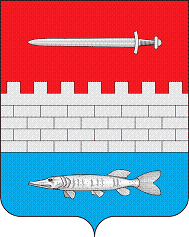 ТАТАРСТАН РЕСПУБЛИКАСЫЯҢА ЧИШМӘМУНИЦИПАЛЬ РАЙОНЫСОВЕТЫСовет урамы, 80,Яңа Чишмә авылы,423190